           20 минут оқуІстеріңіздің бәріне үлгеру үшін, оларды күнделікті кішкентай бөліктерге бөліп, қалдырмай орындау керек. Бұл үшін 20 минут ережесін қолданамыз.
Күнделікті үлкен мақсатыңызға жолда кішкентай қадамдар жасасаңыз, жоспарларыңыздың қалай орындалғанын байқамай қаласыз. Сондай-ақ бұл ережені қолдансаңыз, бірнеше істі бірге алып жүріп, барлығына үлгере аласыз.            20 минут чтенияЧтобы успеть на все свои дела, их нужно выполнять ежедневно, разбивая на мелкие кусочки и не покидая их. Для этого мы используем правило 20 минут.Когда вы делаете небольшие шаги на пути к своей большой ежедневной цели, вы не замечаете, как ваши планы были реализованы. Вы также можете взять с собой несколько дел и успеть за всеми, если воспользуетесь этим правилом.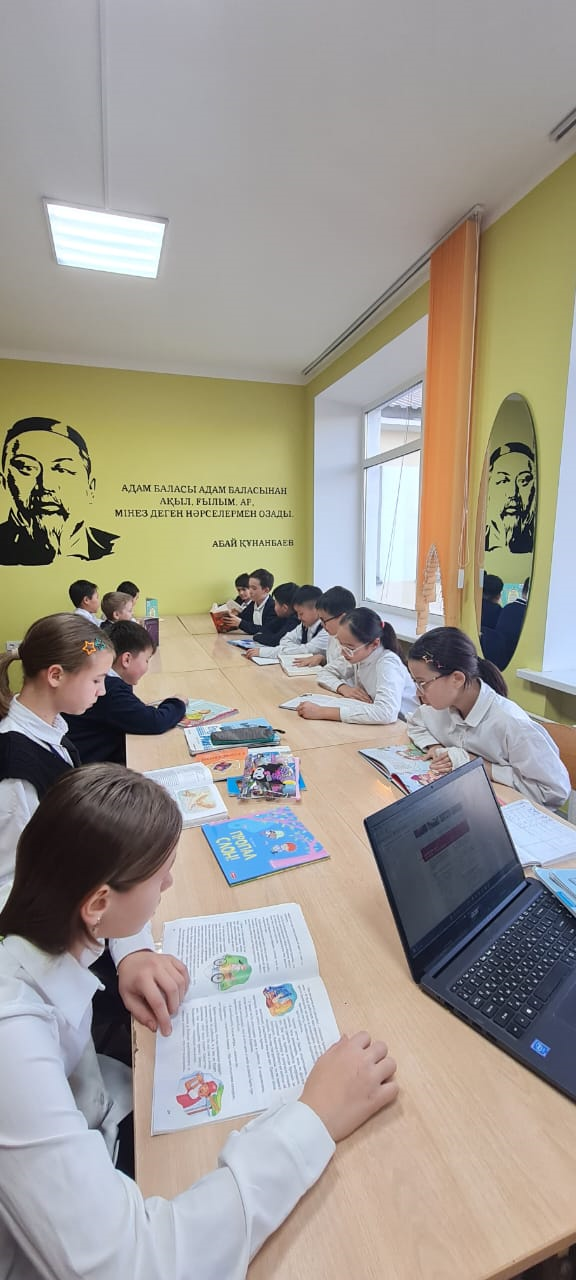 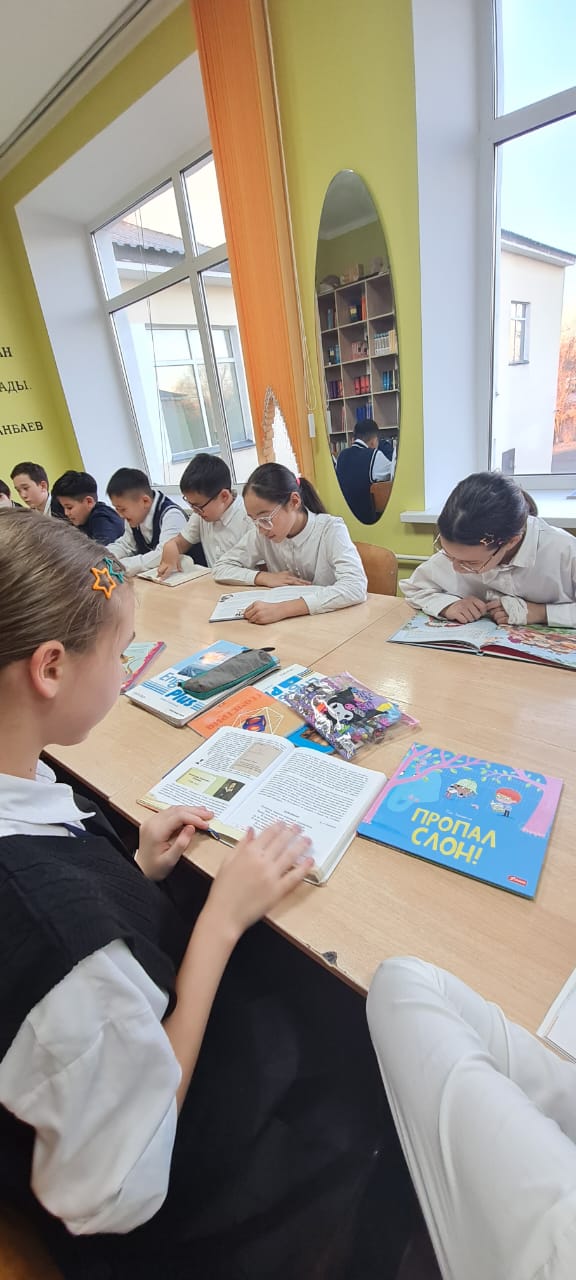 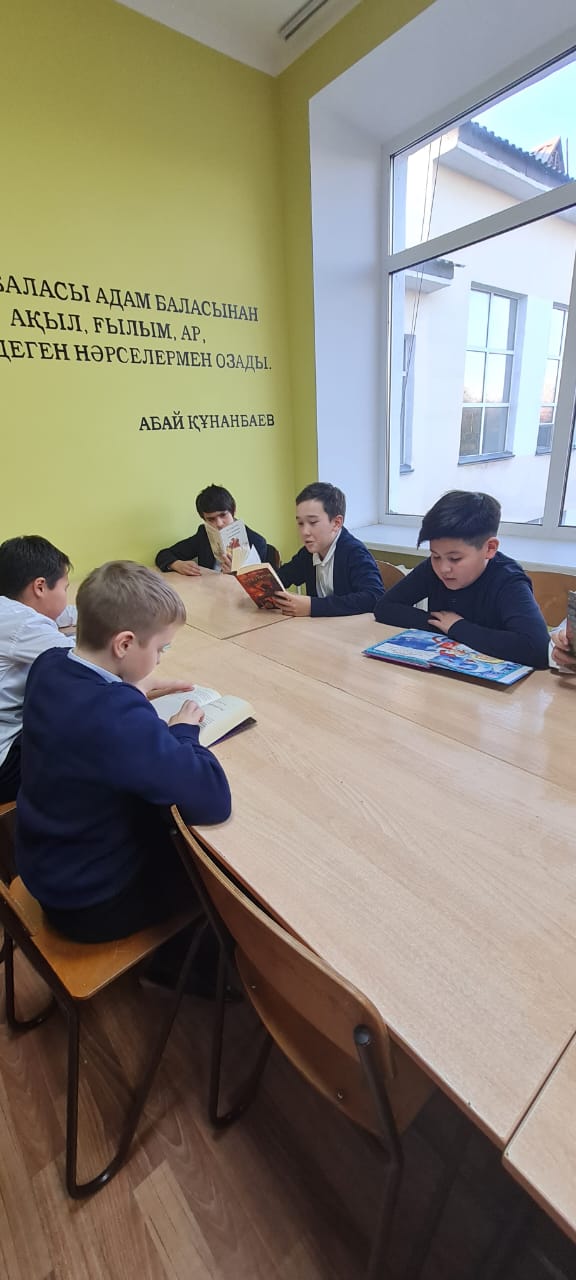 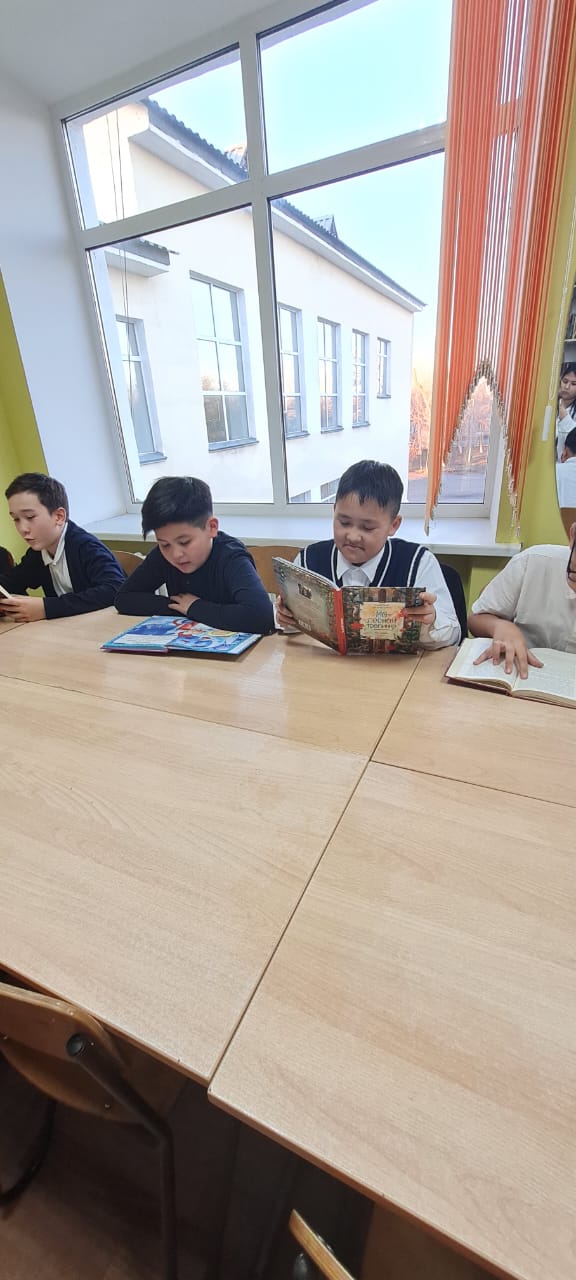 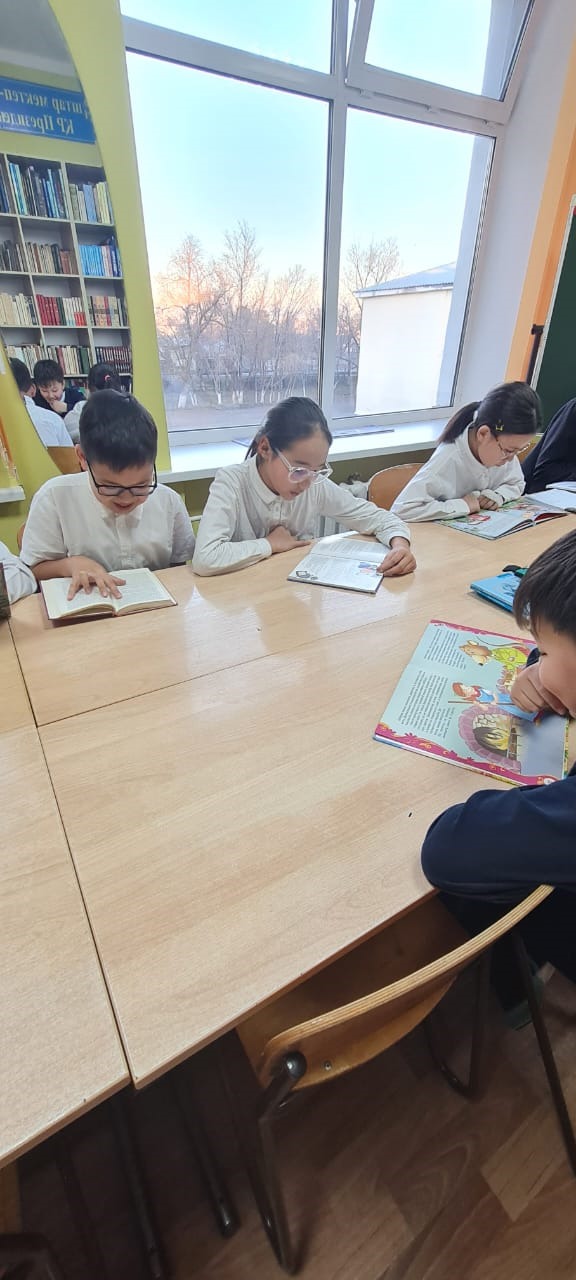 